МИНИ - МУЗЕЙ В ДОУ КАК СРЕДСТВО ВОСПИТАНИЯ И ОБРАЗОВАНИЯ ДЕТЕЙ ДОШКОЛЬНОГО ВОЗРАСТА.Из опыта работы ДОУ№21, заместитель заведующего по воспитательной и методической работе Коровина И.В.«Музей – это смесь искусства и истории, филологии и басни, документа и романа, которая посылает нам через многие годы луч света и доносит уникальные по ценности опыт и знания»Ф. Дзери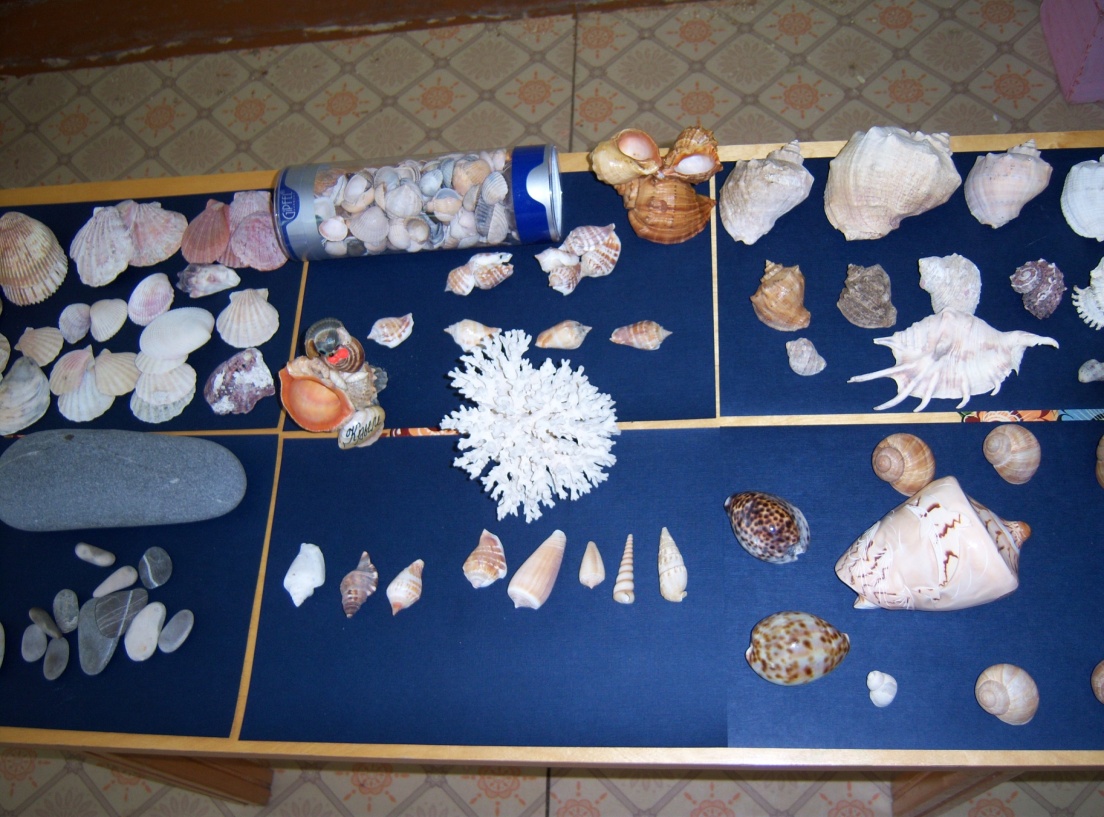 Музейная педагогика является инновационной формой работы в детьми в дошкольном учреждении. В нашем детском саду в каждой возрастной группе оформлены мини-музеи и разнообразные коллекции: мини-музеи  часов, фантиков, оригами, камней, морских и речных ракушек,  динозавров, марок, полезных ископаемых, «Русская изба», «От свечи до лампы» и другие. Всё  начинается  с пробуждения и укрепления устойчивых и специальных интересов. Коллекционирование расширяет кругозор детей, развивает их познавательную активность. Что лучше коллекционировать в детском саду? Главное, чтобы союзники в выборе были дети. Роль педагога -  поддержание интереса к коллекционированию  (открытки, камни, значки, марки, фантики на темы сказок ….)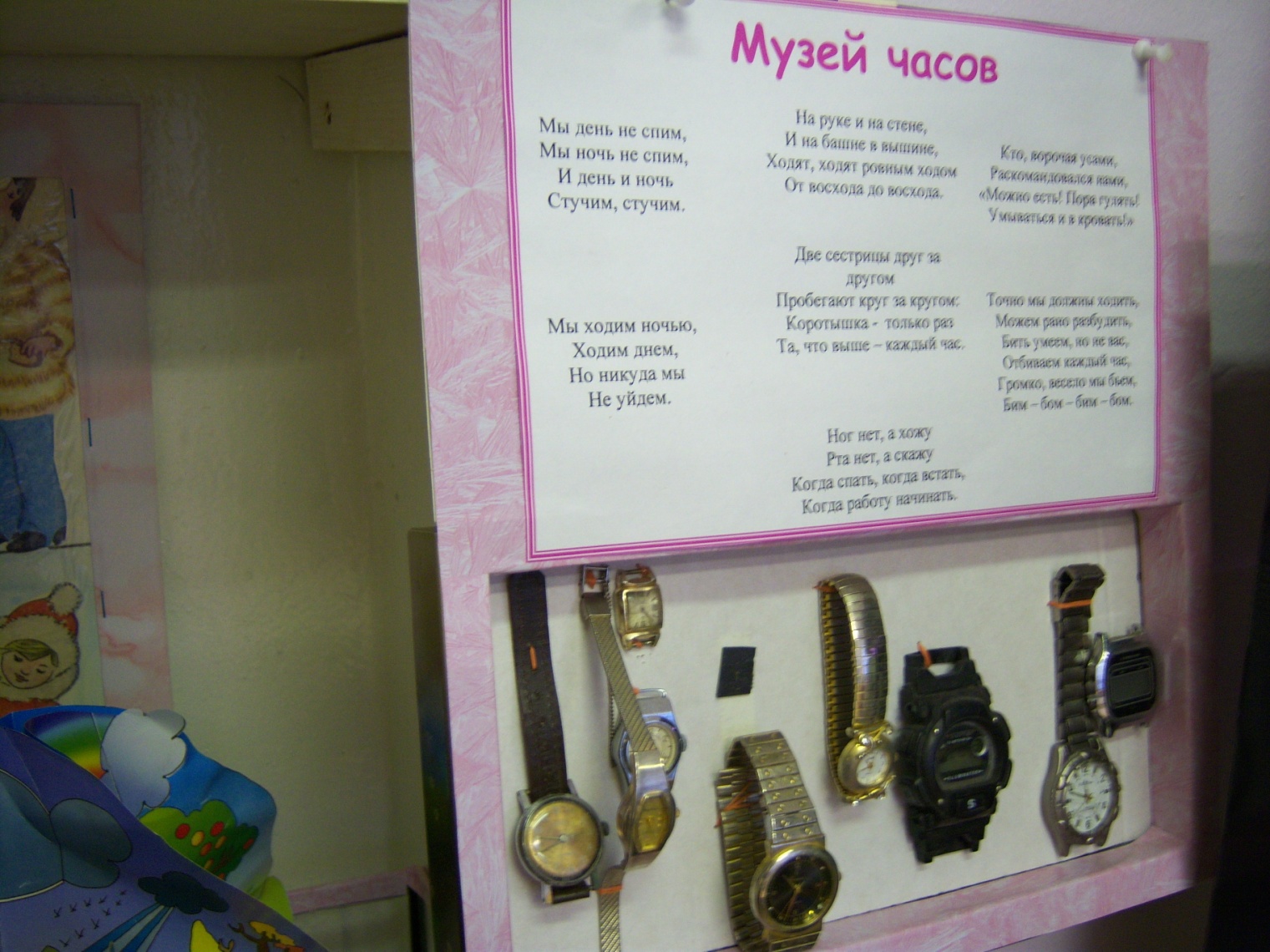     Мини-музеи в группах позволили сделать слово «музей» привычным и привлекательным для детей. Экспонаты используются для проведения различных видов образовательной и совместно-партнёрской  деятельности. Любой предмет мини-музея может подсказать тему для интересного разговора, что способствует расширению знаний детей об окружающем мире.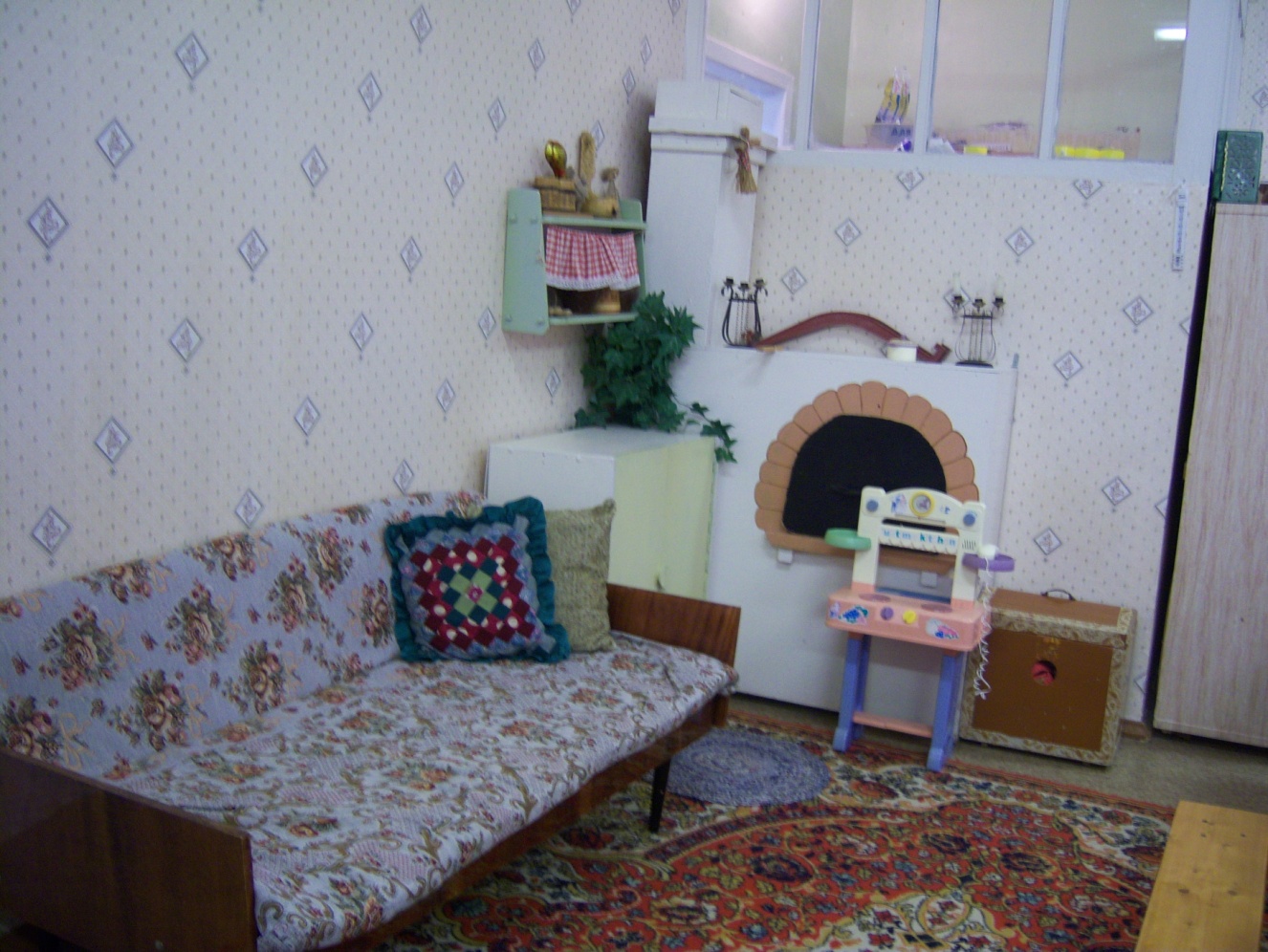 Педагогические функции музеев: - образовательная, предполагающая развитие зрительно-слухового восприятия, усвоение информации; использование дидактических материалов, расширяющих рамки  программы, стимулирующих интерес к экологии и экологическим объектам; - развивающая, имеющая в своей основе активизацию мышления, развитие интеллектуальных чувств, памяти, сенсорно-физиологических структур, обогащение словарного запаса; -   просветительская, направленная на формирование умений, навыков и адекватного, осмысленного отношения к получаемой информации;- воспитательная, в рамках которой осуществляется целенаправленная деятельность по формированию личностных качеств, взглядов, убеждений воспитанников, включение их в систему отношений воспитания, нацеленную на приобретение не только знаний, но и других элементов социального опыта.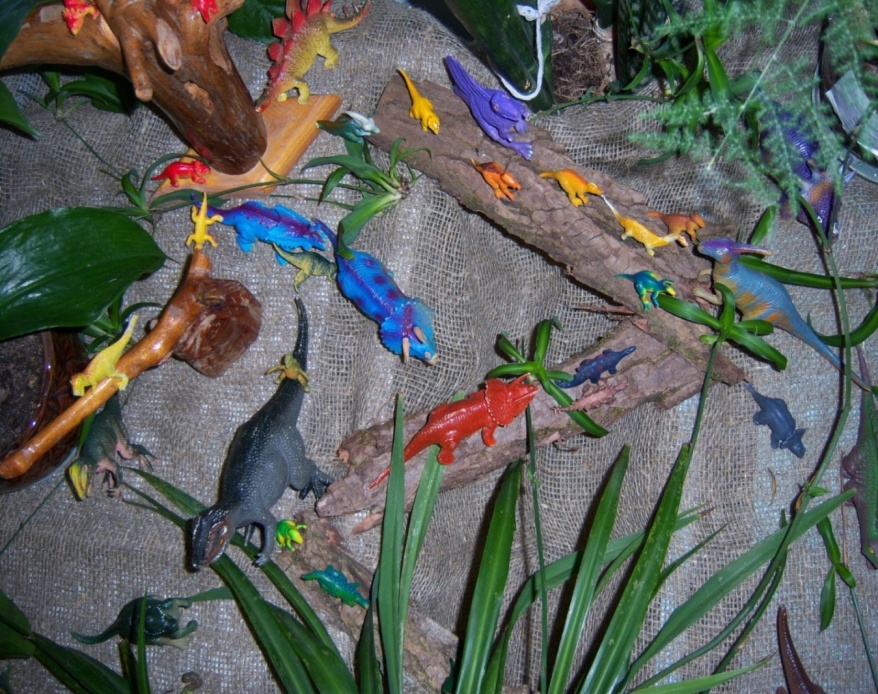 Важная особенность мини-музеев — участие в их создании детей и родителей. Дошкольники чувствуют свою причастность к мини-музею. Они могут: участвовать в обсуждении его тематики, приносить из дома экспонаты, дети  старшего дошкольного возраста проводить экскурсии для младших,  посещать мини-музеи в других группах, пополнять их своими рисунками.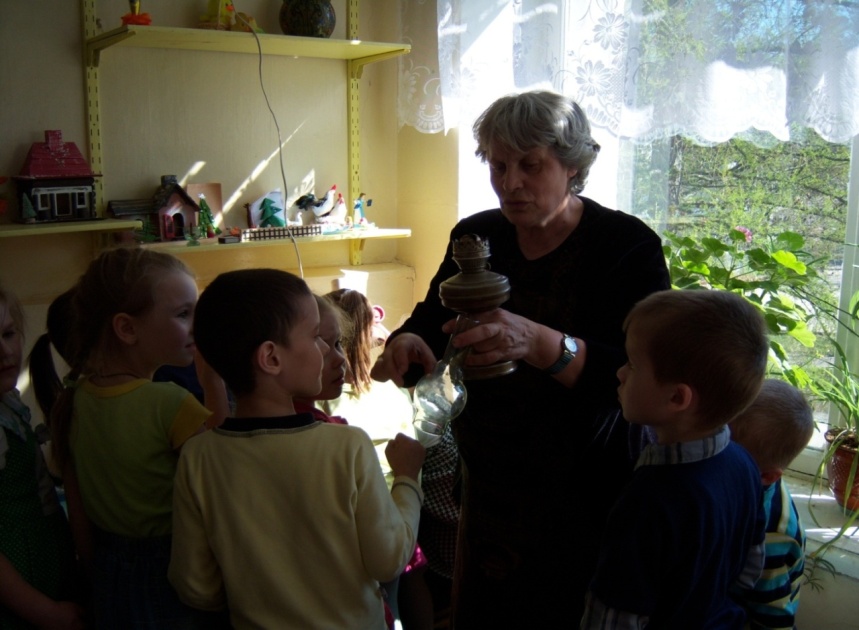 В настоящих музеях трогать ничего нельзя, а вот в мини-музеях не только можно, но и нужно! Их можно посещать каждый день, самому менять  экспонаты, брать их в руки и рассматривать. В обычном музее ребенок — лишь пассивный созерцатель, а здесь он — соавтор, творец экспозиции. Причем не только он сам, но и его папа, мама, бабушка и дедушка. Каждый мини-музей — результат общения, совместной работы воспитателя, детей и их семей. 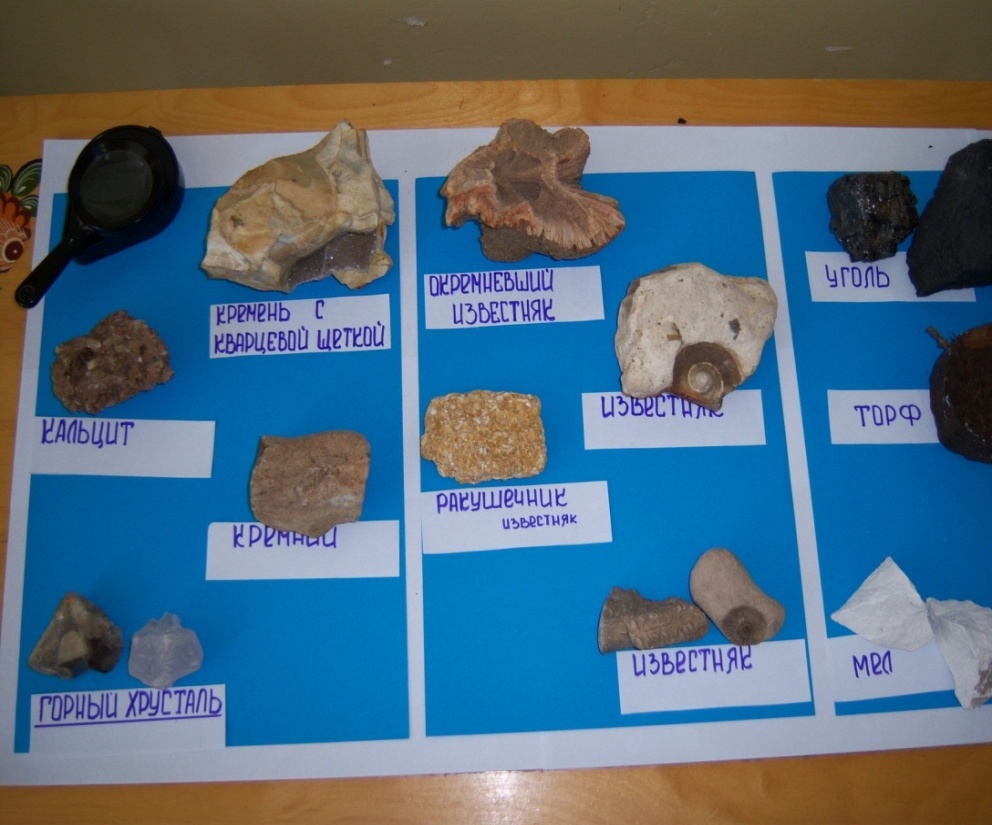    Включение музеев в образовательно-воспитательный процесс - дело не простое, как может показаться на первый взгляд.  Задача педагога  помочь ребёнку в этой не простой и очень важной познавательной деятельности. Требуется большая предварительная подготовка к общению с предметным миром культуры, это непосредственно связано с формированием музейной культуры дошкольника.